Secretariado de la FEEM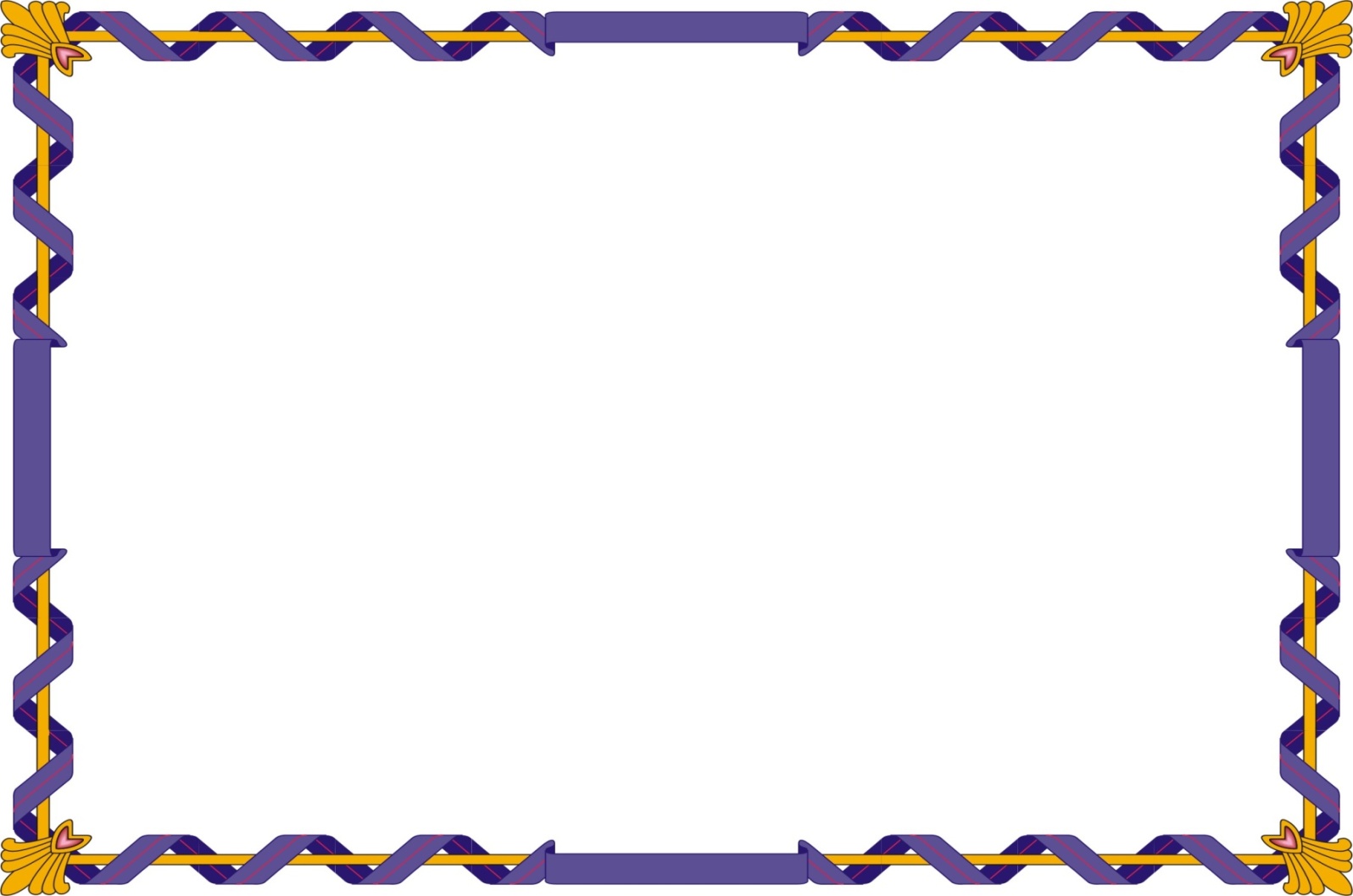 Presidenta: Melissa López DaissonVicepresidenta: Rachel Esperanza Gallardo Ferrer Organizadora:Política e Ideológica: Lourdes Camila Mesa Mollinedo Responsable de Deporte: 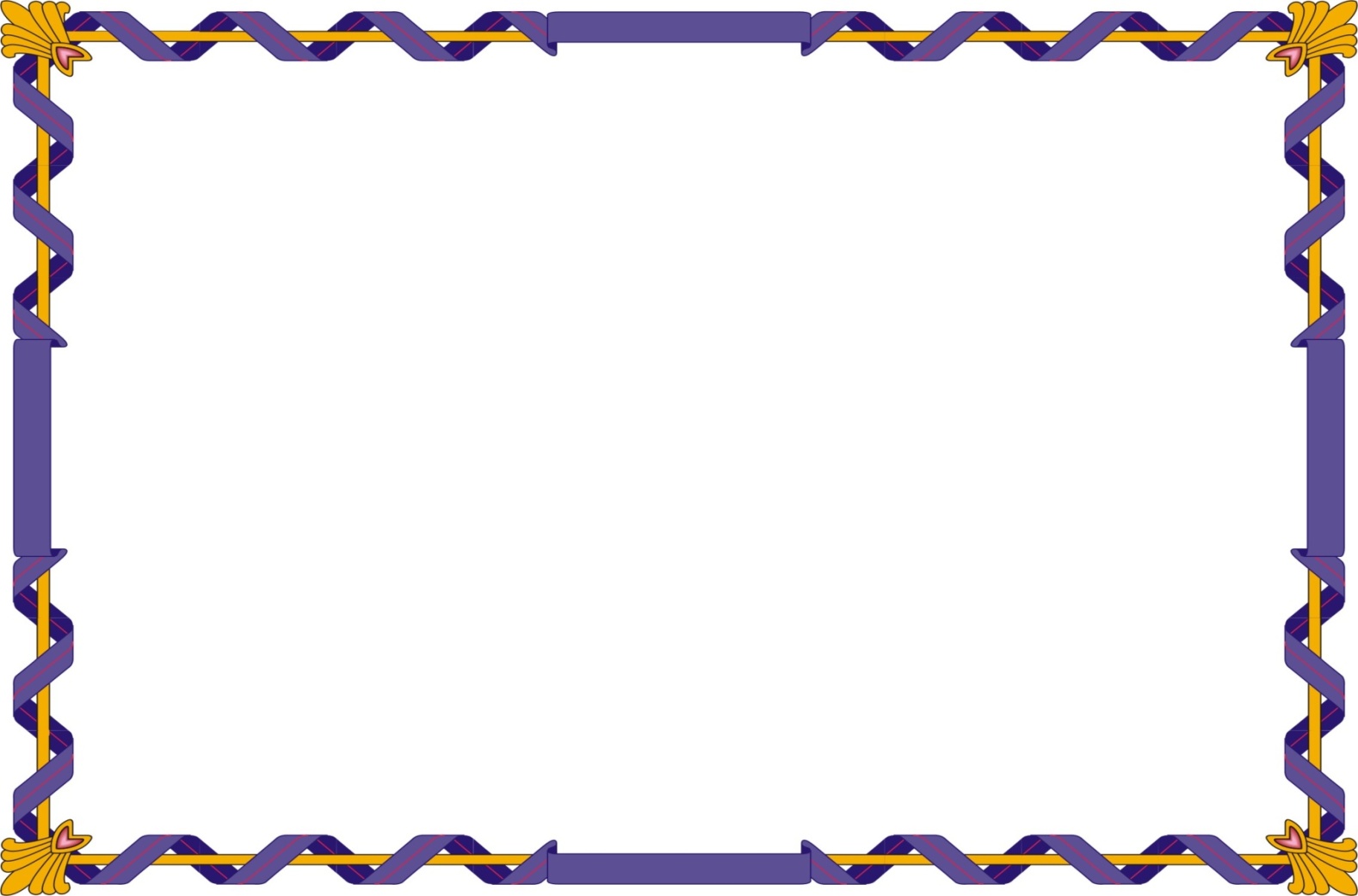 Secretariado de la FEEMPresidenta: Melissa López DaissonVicepresidenta: Rachel Esperanza Gallardo Ferrer Organizadora:Política e Ideológica: Lourdes Camila Mesa Mollinedo Responsable de Deporte: 